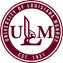                       Office of Student ServicesOfficial Disciplinary Hearing Waiver during Preconference MeetingPlease read below and indicate your response by typing “X” to “yes” or “no”. I have been provided due process by having the opportunity to discuss the allegations, review the evidence, provide a statement and ask questions regarding the procedures of my upcoming disciplinary hearing.  Yes	 NoMy questions and concerns have been addressed regarding this incident.  Yes	 No I have been informed to read the Hearing and Appeal Procedures, Student Rights and other important information noted in the online Student Handbook.               Yes	No	I wish to move forward with the official Disciplinary Hearing today without further preparation or delay.Yes	NoI accept full responsibility for the violations of the Code of Student Conduct today at this preconference meeting and have elected to move forward with the hearing.	Yes	NoH)  	I wish to schedule an official Disciplinary Hearing for another day, so that I may prepare accordingly.  Yes	NoTyping in your name or completing the section below serves as your official signature on this electronic formatted form.Signature:   Date: Witness Signature (if applicable):Pre-Conference Hearing Date:   Month       Day       YearLast Name: Johnson  First:     Middle: Email Address:              Cell Number: CWID:Maxient Report Case Number:UPD Incident Report Number:  